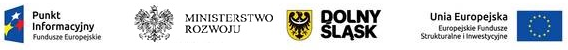 SPOTKANIE INFORMACYJNE DLA POTENCJALNYCH BENEFICJENTÓWW RAMACH PO WER 2014-2020Ze szczególnym uwzględnieniem Działania 3.1 Kompetencje w szkolnictwie wyższym(Konkurs nr 1/NPK/POWER/3.1/2016 „Nowe programy kształcenia”)22.04.2016 (piątek) Wrocławski Park Technologiczny Wrocław, ul. Duńska 9 budynek Delta11:30 - 12:00
Rejestracja uczestników12:00 - 12:15Rozpoczęcie spotkaniaZbigniew Dynak -Dyrektor  Departamentu Rozwoju Regionalnego Urzędu Marszałkowskiego Województwa Dolnośląskiego12:15 – 13:00Możliwości wsparcia szkół wyższych w ramach PO WER 2014-2020(Przedstawiciel Urzędu Marszałkowskiego Województwa Dolnośląskiego)Piotr Puczek – Specjalista ds. Funduszy Europejskich z Punktu Informacyjnego Funduszy Europejskich we Wrocławiu13:00 – 14:00Zasady konkursu  na „Nowe programy kształcenia” w ramach działania 3.1 Kompetencje w szkolnictwie wyższym informacje o naborze (Przedstawiciel Narodowego Centrum Badań i Rozwoju)Piotr Krasiński  – Zastępca Dyrektora Działu  Rozwoju Kadry NaukowejStandardy dotyczące kosztów  w projekcie(Przedstawiciel Narodowego Centrum Badań i Rozwoju)Ewa Ambroziewicz – Kierownik Sekcji Zarządzania Programami Rozwoju Kadry Naukowej14:00 - 14:15Przerwa kawowa14:15 - 14:45Zasady opiniowania projektów za zgodność z Regionalnymi Inteligentnymi Specjalizacjami (Przedstawiciel Urzędu Marszałkowskiego Województwa Dolnośląskiego)Agata Zemska  - Zastępca Dyrektora Wydziału Gospodarki14:45 - 15:30 Pytania i odpowiedzi15:30 - 15:40Zakończenie spotkania(Przedstawiciel Departamentu Rozwoju Regionalnego UMWD)